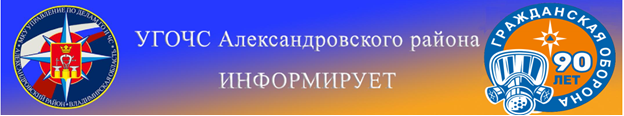 ПАМЯТКА. Поверьте состояние своей печи!
    При проведении регулярных рейдов по проверке соблюдения норм и правил противопожарного состояния в частных жилых домах в период отопительного сезона,большое внимание уделяется осмотру печей.    Не в каждом доме печь находится в удовлетворительном состоянии: не побелены дымоходы, отсутствуют предтопочные листы, нерегулярно проводится очистка труб от сажи и т.д.В ходе проверок ставится  задач не наказать нерадивого хозяина, а указать на недостатки, которые могут вызвать пожар.Для того, чтобы загорания из-за печного отопления не произошло, советуем соблюдать следующие правила:- Перед началом отопительного сезона необходимо проверить печи, котельные, теплогенераторные и калориферные установки, другие отопительные приборы и системы, которые Вы используете для отопления своего дома. Не эксплуатируйте неисправные печи и другие отопительные приборы - это может привести к трагедии.
- Помните, что используемые Вами печи и другие отопительные приборы должны иметь установленные нормами противопожарные разделки (отступки) от горючих конструкций, а также предтопочный лист без прогаров и повреждений размером не менее 0,5 X 0,7 м.- Необходимо очищать дымоходы и печи от сажи не только перед началом, но и в течение всего отопительного сезона.При эксплуатации печного отопления запрещается:- оставлять без присмотра топящиеся печи, а также поручать надзор за ними малолетним детям;- располагать топливо, другие горючие вещества и материалы на предтопочном листе;
- применять для розжига печей бензин, керосин, дизельное топливо и другие легковоспламеняющиеся и горючие жидкости;- запрещено топить углем, коксом и газом печи, не предназначенные для этих видов топлива.  Не используйте вентиляционные и газовые каналы в качестве дымоходов. Не перекаливайте печь. Зола и шлак, выгребаемые из топок, должны быть пролиты водой и удалены в специально отведенное для них безопасное место.
   На чердаках все дымовые трубы и стены, в которых проходят дымовые каналы, должны быть отштукатурены и побелены.
  Соблюдайте эти правила, и пусть Ваш дом будет теплым и безопасным.
В случае возникновения какого-либо происшествия немедленно звоните по телефону Единой службы спасения 01 или 112 (для сотовых операторов). Напоминаем номер телефона экстренной службы:     112      8 (49244) 2-34-12